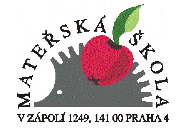                    MATEŘSKÁ ŠKOLA, PRAHA 4, V ZÁPOLÍ 1249                 IČO:  613 84 666, tel: 241 483 965, mobil:  776 766 284                 e mail:  vzapoli@msvzapoli.cz,  www.msvzapoli.cz       PŘIHLÁŠKA KE STRAVOVÁNÍ po dobu docházky dítěte do MŠJméno a příjmení dítěte:Datum narození:Bydliště:Kontakt na zák. zástupce:Alergie dítěte:Souhlasím se zpracováním osobního účtu. Potvrzuji správnost údajů a zavazuji se, že budu platbu za stravné provádět včas a neprodleně oznámím každou změnu (zejména alergie dítěte) ředitelství školy. V Praze dne:                                                 podpis zák. zástupce